Na temelju čl. 47. Statuta Općine Gračac («Službeni glasnik Zadarske županije» 11/13, „Službeni glasnik Općine Gračac“ 1/18) te čl. 18. Socijalnog programa Općine Gračac za 2018. godinu («Službeni glasnik Općine Gračac» 1/18, 2/18 i 7/18), Općinska načelnica Općine Gračac objavljujeJAVNI POZIV ZA OSTVARIVANJE PRAVA NA JEDNOKRATNU NOVČANU POMOĆ UMIROVLJENICIMA U PRIGODI BOŽIĆNIH BLAGDANAOpćina Gračac će na temelju Socijalnog programa Općine Gračac za 2018. godinu umirovljenicima s prebivalištem na području Općine Gračac koji imaju mirovine manje od 1.500 kuna, isplatiti jednokratnu novčanu pomoć u prigodi božićnih blagdana. Točan iznos pomoći po umirovljeniku odredit će se nakon zatvaranja ovog poziva raspodjelom osiguranih sredstava na podnositelje koji podnesu pravodobne i potpune zahtjeve te ispune kriterije poziva.  Kako bi ostvarili ovo pravo, umirovljenici su obvezni podnijeti Zahtjev.Obrazac zahtjeva može se preuzeti osobno u pisarnici Općine Gračac ili na službenoj internetskoj stranici Općine Gračac www.gracac.hr .Zahtjevi za ostvarivanje prava na jednokratnu novčanu pomoć u prigodi božićnih blagdana mogu se podnositi najkasnije do 14. prosinca 2018. godine. Zahtjevu je potrebno priložiti:presliku osobne iskaznice, presliku bankovne kartice ili potvrdu banke o tekućem IBAN računu,presliku zadnjeg odreska od mirovine, presliku zadnjeg odreska inozemne mirovine ili potvrdu o visini iste, odnosno izjavu da nije korisnik inozemne mirovine.                                                                                     OPĆINSKA NAČELNICA:                                   				                    Nataša Turbić, prof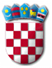 REPUBLIKA HRVATSKA ZADARSKA  ŽUPANIJAREPUBLIKA HRVATSKA ZADARSKA  ŽUPANIJAREPUBLIKA HRVATSKA ZADARSKA  ŽUPANIJAREPUBLIKA HRVATSKA ZADARSKA  ŽUPANIJA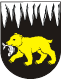 OPĆINA GRAČACOpćinska načelnicaOPĆINA GRAČACOpćinska načelnicaOPĆINA GRAČACOpćinska načelnicaOPĆINA GRAČACOpćinska načelnicaKLASA: 551-08/18-01/2URBROJ: 2198/31-01-18-1GRAČAC, 28. studenog 2018. g.KLASA: 551-08/18-01/2URBROJ: 2198/31-01-18-1GRAČAC, 28. studenog 2018. g.KLASA: 551-08/18-01/2URBROJ: 2198/31-01-18-1GRAČAC, 28. studenog 2018. g.KLASA: 551-08/18-01/2URBROJ: 2198/31-01-18-1GRAČAC, 28. studenog 2018. g.KLASA: 551-08/18-01/2URBROJ: 2198/31-01-18-1GRAČAC, 28. studenog 2018. g.KLASA: 551-08/18-01/2URBROJ: 2198/31-01-18-1GRAČAC, 28. studenog 2018. g.